VIRTUAL HEALTH FAIR DATE: NOVEMBER 7, 2020TIME: 9AM-130PMParticipants are entered to win a $50 gift card!TOPICS TO BE DISCUSSED: 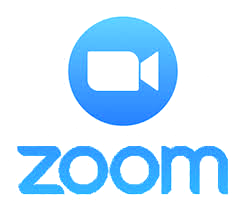 Obesity: 09:00 AMColon Cancer: 09:30 AMHeart Disease: 10:00 AMATV & MV Accidents: 10:30 AMMental Health: 11:00 AMCOPD: 11:30 AMSubstance Abuse: 12:00 PMStroke: 12:30 PMDiabetes: 1:00 PMRegister below for the event and directions for joining zoom will be sent to you.  Registration Link for the Fall 2020 Online Health Fair WVU School of NursingContact Angel Smothers with any questions or help with registration; asmothers@hsc.wvu.edu  or 304-952-4316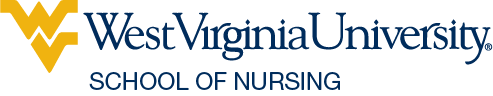 